Филиал Республиканского государственного предприятия на праве хозяйственного ведения «Казгидромет» Министерства экологии и природных ресурсов РК по Карагандинской и Ұлытау области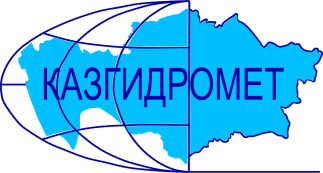 г. Караганда, ул. Терешковой,15.Ежедневный гидрологический бюллетень №87Сведения о состоянии водных объектов Карагандинской и Ұлытау области по данным гидрологического мониторинг на государственной сети наблюдений по состоянию на 08 час. 11 апреля 2024 годаСведения об водохранилищах Директор филиала         					Шахарбаев Н.Т.Составил/Исп.:Қажыкен Н.Қ.Тел.: 8 7212-56-04-92Қазақстан Республикасы Экология және табиғи ресурстар министрлігінің «Қазгидромет» шаруашылық жүргізу құқығындағы республикалық кәсіпорныныңҚарағанды және Ұлытау облысы бойынша филиалыҚарағанды қ., Терешковой к., 15.№87 Күнделікті гидрологиялық бюллетеньМемлекеттік бақылау желісіндегі гидрологиялық мониторинг деректері бойынша  Қарағанды және Ұлытау облысы су нысандарының 2024 жылғы 11-ші сәуір,  сағат 08-гі жай-күйі туралы мәліметтерСу қоймалары бойынша мәліметтерФилиал директоры				Н.Т. ШахарбаевОрындаған.: Қажыкен Н.Қ.Тел.: 8 7212-56-04-92Название гидрологического постаОпасный уровеньводы, смУровень воды, смИзменение уровня воды за сутки, ±смРасход воды, м³/секСостояние водного объектар.Нура –с. Бесоба470299-1-Чистор.Матак – п. Матак435178-3-Чистор.Нура –с. Шешенкара6264660-Чистор.Нура – с.Петровка711304-379Чистор.Кокпекти – п.Кокпекти35098-2-Чистор.Нура –жд. ст. Балыкты700386-30(90)Чистор.Нура –п. Акмешит960923+11-Чистор.Карамыс  – с. Карамыс3001480-Чистор.Шерубайнура- п.Аксу-Аюлы3102240-Чистор.Шерубайнура –п. Шопан450457-14(77)Чистор.Шерубайнура –раз. Карамурын420410-3166Чистор.Топар – с. Кулайгыр640113-2-Чистор.Сокыр – с.Курылыс400235-1-Чистор.Сокыр –п. Каражар3702800-Чистор.Жаман-Сарысу –п. Атасу350268-4-Чистор.Сарысу –раз. 189 км390281+2-Чистор.Сарысу –жд. ст. Кызылжар360226-1-Чистор.Улькен-Кундузды –п. Киевка360345-43-Чистор.Жаман-Кон –п. Баршино570266-1-Чистор.Есиль –с. Приишимское385152-26-Чистор.Токырауын –п. Актогай440289-20(54)Чистор.Талды –с. Новостройка555430-8-Чистор.Жарлы – п.Жарлы298171-1-Чистор.Моинты –жд. ст. Киик464279-20-Чистор.Сарыкенгир – с.Алгабас350170-1-Чистор.Кара-Кенгир–п. Малшыбай490352+1-Чистор.Жезды – п. Жезды2401160-ЧистоНазваниеНПУНПУФактические данныеФактические данныеФактические данныеФактические данныеНазваниеУровеньводы, м БСОбъем, млн. м3Уровеньводы, м БСОбъем, млн. м3Приток, м3/сСброс,м3/сСамаркандскоевдхр.-253,7-253,70150150Шерубай-нуринское вдхр.-274-268,082215215Кенгирское вдхр.-319-318,3703348Гидрологиялық бекеттердің атауыСудың шектікдеңгейі, смСу дең-гейі,смСу деңгейінің тәулік ішінде өзгеруі,±смСу шығыны,  м³/секМұз жағдайы және мұздың қалыңдығы, смө.Нұра–а. Бесоба470299-1-Тазаө.Матақ – а. Матақ435178-3-Тазаө.Нұра –а. Шешенқара6264660-Тазаө.Нұра – а.Петровка711304-379Тазаө.Көкпекті – а.Көкпекті51798-2-Тазаө.Нұра–тж. ст. Балықты700386-30(90)Тазаө.Нұра–а. Ақмешіт960923+11-Тазаө.Қарамыс  – а. Қарамыс3411480-Тазаө.Шерубайнұра- а.Ақсу-Аюлы3772240-Тазаө.Шерубайнұра–а. Шопан450457-14(77)Тазаө.Шерубайнұра –раз. Қарамұрын420410-3166Тазаө.Топар – а. Құлайғыр640113-2-Тазаө.Соқыр – а.Құрылыс553235-1-Тазаө.Соқыр–а. Қаражар3702800-Тазаө.Жаман-Сарысу –а. Атасу350268-4-Тазаө.Сарысу–раз. 189 км390281+2-Тазаө.Сарысу–тм. ст. Қызылжар360226-1-Тазаө.Үлкен-Құндұзды –а. Киевка360345-43-Тазаө.Жаман-Кон –а. Баршино570266-1-Тазаө.Есіл–а. Приишимское385152-26-Тазаө.Тоқырауын–а. Ақтоғай440289-20(54)Тазаө.Талды–а. Новостройка555430-8-Тазаө.Жарлы – а.Жарлы298172-1-Тазаө.Мойынты–тж. ст. Киік464279-20-Тазаө.Сарыкеңгір – а.Алғабас422170-1-Тазаө.Қара-Кенгір–а. Малшыбай490352+1-Тазаө.Жезді – а. Жезді2401160-ТазаАтауыҚалыпты тірек деңгейіҚалыпты тірек деңгейіНақтыдеректерНақтыдеректерНақтыдеректерНақтыдеректерАтауыСу деңгейі,м  БЖКөлем,км3Су деңгейі,м  БЖКөлем,км3Төгім,м3/сНақты ағын,м3/сСамарқанд су қоймасы-253,7-253,70150150Шерубай-Нура су қоймасы-274-268,082215215Кеңгір су қоймасы-319-318,3703348